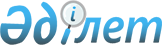 "2017-2019 жылдарға арналған Солтүстік Қазақстан облысының Ақжар аудандық бюджет туралы" Солтүстік Қазақстан облысының Ақжар аудандық мәслихатының 2016 жылғы 23 желтоқсандағы № 9-1 шешіміне өзгертулер енгізу туралыСолтүстік Қазақстан облысы Ақжар аудандық мәслихатының 2017 жылғы 12 қыркүйектегі № 18-1 шешімі. Солтүстік Қазақстан облысының Әділет департаментінде 2017 жылғы 25 қыркүйекте № 4316 болып тіркелді
      Қазақстан Республикасының 2008 жылғы 4 желтоқсандағы Бюджет кодексінің 109 бабына, "Қазақстан Республикасындағы жергілікті мемлекеттік басқару және өзін-өзі басқару туралы" Қазақстан Республикасының 2001 жылғы 23 қаңтардағы Заңының 6 бабы 1 тармағының 1) тармақшасына сәйкес, Солтүстік Қазақстан облысының Ақжар аудандық мәслихаты ШЕШТІ: 
      1. Солтүстік Қазақстан облысының Ақжар аудандық мәслихатының 2016 жылғы 23 желтоқсандағы № 9-1 "2017-2019 жылдарға арналған Солтүстік Қазақстан облысының Ақжар аудандық бюджет туралы" (нормативтік құқықтық актілерді мемлекеттік тіркеу тізілімінде № 3997 2017 жылғы 5 қаңтарда тіркелген және 2017 жылғы 1 қаңтарда "Акжарские вести" газетінде және 2017 жылғы 1 қаңтарда "Нұрлы-ел" № 2 газетінде жарияланған) шешіміне келесі өзгертулер енгізілсін: 
      1 тармақ келесі редакцияда мазмұндалсын:
      "1. Сәйкесінше 1, 2 және 3 қосымшаларына сәйкес 2017-2019 жылдарға арналған Солтүстік Қазақстан облысы Ақжар аудандық бюджеті бекітілсін, соның ішінде 2017 жылға мына көлемде: 
      1) кірістер – 2 572 990,3 мың теңге, оның ішінде мыналар бойынша:
      салықтық түсімдер – 325 116,8 мың теңге;
      салықтық емес түсімдер – 7 571 мың теңге;
      негізгі капиталды сатудан түскен түсімдер – 10 000 мың теңге;
      трансферттердің түсуі – 2 230 302,5 мың теңге;
      2) шығындар – 2 617 294,7 мың теңге; 
      3) таза бюджеттік кредиттеу – 106 093 мың теңге, соның ішінде:
      2
      бюджеттік кредиттер – 122 526 мың теңге;
      бюджеттік кредиттерді жабу – 16 433 мың теңге;
      4) қаржылық активтермен операциялар бойынша сальдо – 0 мың теңге, сонымен қатар:
      қаржылық активтер сатып алу – 0 мың теңге;
      мемлекетке қаржылық активтерді сатудан түскен түсім – 0 мың теңге;
      5) бюджет тапшылығы (профициті) – -150 397,4 мың тенге;
      6) бюджет тапшылығын қаржыландыру (профицитін пайдалану) – 150 397,4 мың тенге.
      Көрсетілген шешімінің 1, 4, 8, 9 қосымшаны осы шешімінің 1, 2, 3, 4 қосымша сәйкес жаңа редакцияда мазмұндалсын.
      2. Осы шешім 2017 жылғы 1 қаңтардан бастап қолданысқа енгізіледі. Ақжар ауданының 2017 жылға арналған бюджеті 1. Табыс Ауданының 2017 жылға арналған бюджеті Әр ауылдық округтердің 2017 жылға арналған бюджеттік бағдарламаларының ТІЗБЕСІ 2017 жылға арналған бюджеттің инвестициялық жобаларына және аудандық бюджет бағдарламаларына бөлінетін дамудың бюджеттік бағдарламалардың тізбесі Жергілікті атқарушы органының резерві сомасын бөлу
					© 2012. Қазақстан Республикасы Әділет министрлігінің «Қазақстан Республикасының Заңнама және құқықтық ақпарат институты» ШЖҚ РМК
				
      Солтүстік Қазақстан облысы

      Ақжар аудандық мәслихаты

      сессиясының төрағасы

А.Прокофьев

      Солтүстік Қазақстан облысы

      Ақжар аудандық мәслихаттың

      Хатшысы

А.Хоршат
2017 жылғы 12 қыркүйектегі № 18-1 Солтүстік Қазақстан облысының Ақжар аудандық мәслихаттың шешіміне 1 қосымша2016 жылғы 23 желтоқсандағы № 9-1 Солтүстік Қазақстан облысының Ақжар аудандық мәслихаттың шешіміне 1 қосымша
Санаты
Санаты
Санаты
Атауы
Сомасы мың теңге
Сыныбы
Сыныбы
Атауы
Сомасы мың теңге
Iшкi сыныбы
Атауы
Сомасы мың теңге
1
2
3
4
5
ТАБЫС
2572990,3
1
Салықтық түсімдер
325116,8
01
Табыс салығы
13604
2
Жеке табыс салығы
13604
1
03
Әлеуметтiк салық
131241
1
03
1
Әлеуметтік салық
131241
1
04
Меншiкке салынатын салықтар
103558,8
1
04
1
Мүлiкке салынатын салықтар
58970
1
04
3
Жер салығы
3543
1
04
4
Көлiк құралдарына салынатын салық
28399
1
04
5
Бірыңғай жер салығы
12646,8
1
05
Тауарларға, жұмыстарға және қызметтерге салынатын iшкi салықтар
71590
1
05
2
Акциздер
1504
1
05
3
Табиғи және басқа да ресурстарды пайдаланғаны үшiн түсетiн түсiмдер
58509
1
05
4
Кәсiпкерлiк және кәсiби қызметтi жүргiзгенi үшiн алынатын алымдар
10601
1
05
5
Ойын бизнесіне салық
976
1
08
Заңдық маңызы бар әрекеттерді жасағаны және (немесе) оған уәкілеттігі бар мемлекеттік органдар немесе лауазымды адамдар құжаттар бергені үшін алынатын міндетті төлемдер
5123
1
08
1
Мемлекеттік баж
5123
2
Салықтық емес түсiмдер
7571
2
01
Мемлекеттік меншіктен түсетін кірістер
3818
2
01
5
Мемлекет меншігіндегі мүлікті жалға беруден түсетін кірістер
3621
2
01
7
Мемлекеттік бюджеттен берілген кредиттер бойынша сыйақылар
7
2
01
9
Мемлекет меншігінен түсетін басқа да кірістер
190
04
Мемлекеттік бюджеттен қаржыландырылатын, сондай-ақ Қазақстан Республикасы Ұлттық Банкінің бюджетінен (шығыстар сметасынан) ұсталатын және қаржыландырылатын мемлекеттік мекемелер салатын айыппұлдар, өсімпұлдар, санкциялар, өндіріп алулар
1193
1
Мұнай секторы ұйымдарынан түсетін түсімдерді қоспағанда, мемлекеттік бюджеттен қаржыландырылатын, сондай-ақ Қазақстан Республикасы Ұлттық Банкінің бюджетінен (шығыстар сметасынан) ұсталатын және қаржыландырылатын мемлекеттік мекемелер салатын айыппұлдар, өсімпұлдар, санкциялар, өндіріп алулар
1193
2
06
Басқа да салықтық емес түсiмдер
2560
2
06
1
Басқа да салықтық емес түсiмдер
2560
3
Негізгі капиталды сатудан түсетін түсімдер
10000
3
03
Жердi және материалдық емес активтердi сату
10000
3
03
1
Жерді сату
10000
4
Трансферттердің түсімдері
2230302,5
4
02
Мемлекеттiк басқарудың жоғары тұрған органдарынан түсетiн трансферттер
2230302,5
4
02
2
Облыстық бюджеттен түсетiн трансферттер
2230302,5
Функционалдық топ
Функционалдық топ
Функционалдық топ
Функционалдық топ
Функционалдық топ
Функционалдық топ
Сомасы мың тенге
Кіші функция
Кіші функция
Кіші функция
Кіші функция
Кіші функция
Сомасы мың тенге
Бюджеттік бағдарламалардың әкімшісі
Бюджеттік бағдарламалардың әкімшісі
Бюджеттік бағдарламалардың әкімшісі
Бюджеттік бағдарламалардың әкімшісі
Сомасы мың тенге
Бағдарлама
Бағдарлама
Сомасы мың тенге
Атауы
Сомасы мың тенге
Шығындар
2617294,7
01
Жалпы сипаттағы мемлекеттiк қызметтер 
253893,8
1
Мемлекеттiк басқарудың жалпы функцияларын орындайтын өкiлдi, атқарушы және басқа органдар
219438,8
112
112
Аудан (облыстық маңызы бар қала) мәслихатының аппараты
14521
001
Аудан (облыстық маңызы бар қала) мәслихатының қызметін қамтамасыз ету жөніндегі қызметтер
14521
122
122
Аудан (облыстық маңызы бар қала) әкімінің аппараты
71523,3
001
Аудан (облыстық маңызы бар қала) әкімінің қызметін қамтамасыз ету жөніндегі қызметтер
71523,3
123
123
Қаладағы аудан, аудандық маңызы бар қала, кент, ауыл, ауылдық округ әкімінің аппараты
133394,5
001
Қаладағы аудан, аудандық маңызы бар қаланың, кент, ауыл, ауылдық округ әкімінің қызметін қамтамасыз ету жөніндегі қызметтер
131024,5
022
Мемлекеттік органның күрделі шығыстары
1600
032
Ведомстволық бағыныстағы мемлекеттік мекемелерінің және ұйымдарының күрделі шығыстары
770
2
Қаржылық қызмет
640
459
459
Ауданның (облыстық маңызы бар қаланың) экономика және қаржы бөлімі
640
010
Жекешелендіру, коммуналдық меншікті басқару, жекешелендіруден кейінгі қызмет және осыған байланысты дауларды реттеу
640
9
Жалпы сипаттағы өзге де мемлекеттiк қызметтер
33815
458
458
Ауданның (облыстық маңызы бар қаланың) тұрғын үй-коммуналдық шаруашылығы, жолаушылар көлігі және автомобиль жолдары бөлімі
10291
001
Жергілікті деңгейде тұрғын үй-коммуналдық шаруашылығы, жолаушылар көлігі және автомобиль жолдары саласындағы мемлекеттік саясатты іске асыру жөніндегі қызметтер
7996
107
Жергілікті атқарушы органның шұғыл шығындарға арналған резервінің есебінен іс-шаралар өткізу
2295
459
459
Ауданның (облыстық маңызы бар қаланың) экономика және қаржы бөлімі
23524
001
Ауданның (облыстық маңызы бар қаланың) экономикалық саясаттын қалыптастыру мен дамыту, мемлекеттік жоспарлау, бюджеттік атқару және коммуналдық меншігін басқару саласындағы мемлекеттік саясатты іске асыру жөніндегі қызметтер
23524
02
Қорғаныс
6366,8
1
Әскери мұқтаждар
3717
122
122
Аудан (облыстық маңызы бар қала) әкімінің аппараты
3717
005
Жалпыға бірдей әскери міндетті атқару шеңберіндегі іс-шаралар
3717
2
Төтенше жағдайлар жөнiндегi жұмыстарды ұйымдастыру
2649,8
122
122
Аудан (облыстық маңызы бар қала) әкімінің аппараты
2649,8
006
Аудан (облыстық маңызы бар қала) ауқымындағы төтенше жағдайлардың алдын алу және оларды жою
1497,9
007
Аудандық (қалалық) ауқымдағы дала өрттерінің, сондай-ақ мемлекеттік өртке қарсы қызмет органдары құрылмаған елдi мекендерде өрттердің алдын алу және оларды сөндіру жөніндегі іс-шаралар
1151,9
04
Бiлiм беру
1806505,5
1
Мектепке дейiнгi тәрбие және оқыту
150225
464
464
Ауданның (облыстық маңызы бар қаланың) білім бөлімі
150225
009
Мектепке дейінгі тәрбие мен оқыту ұйымдарының қызметін қамтамасыз ету
150225
2
Бастауыш, негізгі орта және жалпы орта білім беру
1570855,5
464
464
Ауданның (облыстық маңызы бар қаланың) білім бөлімі
1524326,5
003
Жалпы білім беру
1478914,5
006
Балаларға қосымша білім беру
45412
465
465
Ауданның (облыстық маңызы бар қаланың) дене шынықтыру және спорт бөлімі
46529
017
Балалар мен жасөспірімдерге спорт бойынша қосымша білім беру
46529
9
Бiлiм беру саласындағы өзге де қызметтер
85425
464
464
Ауданның (облыстық маңызы бар қаланың) білім бөлімі
85425
001
Жергілікті деңгейде білім беру саласындағы мемлекеттік саясатты іске асыру жөніндегі қызметтер
7040
005
Ауданның (облыстық маңызы бар қаланың) мемлекеттік білім беру мекемелер үшін оқулықтар мен оқу-әдiстемелiк кешендерді сатып алу және жеткізу
25982
015
Жетім баланы (жетім балаларды) және ата-аналарының қамқорынсыз қалған баланы (балаларды) күтіп-ұстауға қамқоршыларға (қорғаншыларға) ай сайынға ақшалай қаражат төлемі
5265
022
Жетім баланы (жетім балаларды) және ата-анасының қамқорлығынсыз қалған баланы (балаларды) асырап алғаны үшін Қазақстан азаматтарына біржолғы ақша қаражатын төлеуге арналған төлемдер
341
029
Балалар мен жасөспірімдердің психикалық денсаулығын зерттеу және халыққа психологиялық-медициналық-педагогикалық консультациялық көмек көрсету
12338
067
Ведомстволық бағыныстағы мемлекеттік мекемелерінің және ұйымдарының күрделі шығыстары
34459
06
Әлеуметтiк көмек және әлеуметтiк қамсыздандыру
125469,3
1
Әлеуметтiк қамсыздандыру
12447,2
451
451
Ауданның (облыстық маңызы бар қаланың) жұмыспен қамту және әлеуметтік бағдарламалар бөлімі
10772,2
005
Мемлекеттік атаулы әлеуметтік көмек
2349
016
18 жасқа дейінгі балаларға мемлекеттік жәрдемақылар
3878,2
025
"Өрлеу" жобасы бойынша келісілген қаржылай көмекті енгізу
4545
464
464
Ауданның (облыстық маңызы бар қаланың) білім бөлімі
1675
030
Патронат тәрбиешілерге берілген баланы (балаларды) асырап бағу 
1675
2
Әлеуметтiк көмек
91452,1
451
451
Ауданның (облыстық маңызы бар қаланың) жұмыспен қамту және әлеуметтік бағдарламалар бөлімі
91452,1
002
Жұмыспен қамту бағдарламасы
53116
007
Жергілікті өкілетті органдардың шешімі бойынша мұқтаж азаматтардың жекелеген топтарына әлеуметтік көмек
6946
010
Үйден тәрбиеленіп оқытылатын мүгедек балаларды материалдық қамтамасыз ету
727,7
014
Мұқтаж азаматтарға үйде әлеуметтiк көмек көрсету
6269,4
017
Мүгедектерді оңалту жеке бағдарламасына сәйкес, мұқтаж мүгедектерді міндетті гигиеналық құралдармен және ымдау тілі мамандарының қызмет көрсетуін, жеке көмекшілермен қамтамасыз ету
7395
023
Жұмыспен қамту орталықтарының қызметін қамтамасыз ету
16998
9
Әлеуметтiк көмек және әлеуметтiк қамтамасыз ету салаларындағы өзге де қызметтер
21570
451
451
Ауданның (облыстық маңызы бар қаланың) жұмыспен қамту және әлеуметтік бағдарламалар бөлімі
21408
001
Жергілікті деңгейде халық үшін әлеуметтік бағдарламаларды жұмыспен қамтуды қамтамасыз етуді іске асыру саласындағы мемлекеттік саясатты іске асыру жөніндегі қызметтер 
20441,4
011
Жәрдемақыларды және басқа да әлеуметтік төлемдерді есептеу, төлеу мен жеткізу бойынша қызметтерге ақы төлеу
229,6
021
Мемлекеттік органның күрделі шығыстары
229
067
Ведомстволық бағыныстағы мемлекеттік мекемелерінің және ұйымдарының күрделі шығыстары
508
458
458
Ауданның (облыстық маңызы бар қаланың) тұрғын үй-коммуналдық шаруашылығы, жолаушылар көлігі және автомобиль жолдары бөлімі
162
050
Қазақстан Республикасында мүгедектердің құқықтарын қамтамасыз ету және өмір сүру сапасын жақсарту жөніндегі 2012 - 2018 жылдарға арналған іс-шаралар жоспарын іске асыру
162
07
Тұрғын үй-коммуналдық шаруашылық
28481
1
Тұрғын үй шаруашылығы
10073
458
458
Ауданның (облыстық маңызы бар қаланың) тұрғын үй-коммуналдық шаруашылығы, жолаушылар көлігі және автомобиль жолдары бөлімі
3225
003
Мемлекеттік тұрғын үй қорының сақталуын ұйымдастыру
3225
472
472
Ауданның (облыстық маңызы бар қаланың) құрылыс, сәулет және қала құрылысы бөлімі
6848
003
Коммуналдық тұрғын үй қорының тұрғын үйін жобалау және (немесе) салу, реконструкциялау
3441
004
Инженерлік-коммуникациялық инфрақұрылымды жобалау, дамыту және (немесе) жайластыру
3407
2
Коммуналдық шаруашылық
4991
123
123
Қаладағы аудан, аудандық маңызы бар қала, кент, ауыл, ауылдық округ әкімінің аппараты
4417
014
Елді мекендерді сумен жабдықтауды ұйымдастыру
4417
458
458
Ауданның (облыстық маңызы бар қаланың) тұрғын үй-коммуналдық шаруашылығы, жолаушылар көлігі және автомобиль жолдары бөлімі
574
012
Сумен жабдықтау және су бұру жүйесінің жұмыс істеуі
574
3
Елді-мекендерді көркейту
13417
123
123
Қаладағы аудан, аудандық маңызы бар қала, кент, ауыл, ауылдық округ әкімінің аппараты
13417
008
Елді мекендердегі көшелерді жарықтандыру
10887
009
Елді мекендердің санитариясын қамтамасыз ету
1930
011
Елді мекендерді абаттандыру мен көгалдандыру
600
08
Мәдениет, спорт, туризм және ақпараттық кеңістiк
143939,6
1
Мәдениет саласындағы қызмет
53602
123
123
Қаладағы аудан, аудандық маңызы бар қала, кент, ауыл, ауылдық округ әкімінің аппараты
33644
006
Жергілікті деңгейде мәдени-демалыс жұмыстарын қолдау
33644
455
455
Ауданның (облыстық маңызы бар қаланың) мәдениет және тілдерді дамыту бөлімі
19958
003
Мәдени-демалыс жұмысын қолдау
19958
2
Спорт
19497,4
465
465
Ауданның (облыстық маңызы бар қаланың) дене шынықтыру және спорт бөлімі
12702
001
Жергілікті деңгейде дене шынықтыру және спорт саласындағы мемлекеттік саясатты іске асыру жөніндегі қызметтер
7602
006
Аудандық (облыстық маңызы бар қалалық) деңгейде спорттық жарыстар өткiзу
5100
472
472
Ауданның (облыстық маңызы бар қаланың) құрылыс, сәулет және қала құрылысы бөлімі
6795,4
008
Cпорт объектілерін дамыту
6795,4
3
Ақпараттық кеңiстiк
43612
455
455
Ауданның (облыстық маңызы бар қаланың) мәдениет және тілдерді дамыту бөлімі
36268
006
Аудандық (қалалық) кiтапханалардың жұмыс iстеуi
35541
007
Мемлекеттiк тiлдi және Қазақстан халқының басқа да тiлдерін дамыту
727
456
456
Ауданның (облыстық маңызы бар қаланың) ішкі саясат бөлімі
7344
002
Мемлекеттік ақпараттық саясат жүргізу жөніндегі қызметтер
7344
9
Мәдениет, спорт, туризм және ақпараттық кеңiстiктi ұйымдастыру жөнiндегi өзге де қызметтер
27228,2
455
455
Ауданның (облыстық маңызы бар қаланың) мәдениет және тілдерді дамыту бөлімі
12525,9
001
Жергілікті деңгейде тілдерді және мәдениетті дамыту саласындағы мемлекеттік саясатты іске асыру жөніндегі қызметтер
8215,9
032
Ведомстволық бағыныстағы мемлекеттік мекемелерінің және ұйымдарының күрделі шығыстар
4310
456
456
Ауданның (облыстық маңызы бар қаланың) ішкі саясат бөлімі
14702,3
001
Жергілікті деңгейде ақпарат, мемлекеттілікті нығайту және азаматтардың әлеуметтік сенімділігін қалыптастыру саласында мемлекеттік саясатты іске асыру жөніндегі қызметтер
8134
003
Жастар саясаты саласында іс-шараларды іске асыру
6568,3
10
Ауыл, су, орман, балық шаруашылығы, ерекше қорғалатын табиғи аумақтар, қоршаған ортаны және жануарлар дүниесін қорғау, жер қатынастары
125514,9
1
Ауыл шаруашылығы
98545,4
462
462
Ауданның (облыстық маңызы бар қаланың) ауыл шаруашылығы бөлімі
28418,4
001
Жергілікте деңгейде ауыл шаруашылығы саласындағы мемлекеттік саясатты іске асыру жөніндегі қызметтер
28418,4
473
473
Ауданның (облыстық маңызы бар қаланың) ветеринария бөлімі
70127
001
Жергілікті деңгейде ветеринария саласындағы мемлекеттік саясатты іске асыру жөніндегі қызметтер
8427
006
Ауру жануарларды санитарлық союды ұйымдастыру
1213
007
Қаңғыбас иттер мен мысықтарды аулауды және жоюды ұйымдастыру
868
009
Жануарлардың энзоотиялық аурулары бойынша ветеринариялық іс-шараларды жүргізу
1705
010
Ауыл шаруашылығы жануарларын сәйкестендіру жөніндегі іс-шараларды өткізу
5086
011
Эпизоотияға қарсы іс-шаралар жүргізу
52392
047
Жануарлардың саулығы мен адамның денсаулығына қауіп төндіретін, алып қоймай залалсыздандырылған (зарарсыздандырылған) және қайта өңделген жануарлардың, жануарлардан алынатын өнімдер мен шикізаттың құнын иелеріне өтеу
436
6
Жер қатынастары
9921,5
463
463
Ауданның (облыстық маңызы бар қаланың) жер қатынастары бөлімі
9921,5
001
Аудан (облыстық маңызы бар қала) аумағында жер қатынастарын реттеу саласындағы мемлекеттік саясатты іске асыру жөніндегі қызметтер
9044,5
003
Елдi мекендердi жер-шаруашылық орналастыру
877
9
Ауыл, су, орман, балық шаруашылығы, қоршаған ортаны қорғау және жер қатынастары саласындағы басқа да қызметтер
17048
459
459
Ауданның (облыстық маңызы бар қаланың) экономика және қаржы бөлімі
17048
099
Мамандардың әлеуметтік көмек көрсетуі жөніндегі шараларды іске асыру
17048
11
Өнеркәсіп, сәулет, қала құрылысы және құрылыс қызметі
8042
2
Сәулет, қала құрылысы және құрылыс қызметі
8042
472
472
Ауданның (облыстық маңызы бар қаланың) құрылыс, сәулет және қала құрылысы бөлімі
8042
001
Жергілікті деңгейде құрылыс, сәулет және қала құрылысы саласындағы мемлекеттік саясатты іске асыру жөніндегі қызметтер
8042
12
Көлiк және коммуникация
61297
1
Автомобиль көлiгi
61297
123
123
Қаладағы аудан, аудандық маңызы бар қала, кент, ауыл, ауылдық округ әкімінің аппараты
1225
013
Аудандық маңызы бар қалаларда, кенттерде, ауылдарда, ауылдық округтерде автомобиль жолдарының жұмыс істеуін қамтамасыз ету
1225
458
458
Ауданның (облыстық маңызы бар қаланың) тұрғын үй-коммуналдық шаруашылығы, жолаушылар көлігі және автомобиль жолдары бөлімі
60072
023
Автомобиль жолдарының жұмыс істеуін қамтамасыз ету
60072
13
Басқалар
27993,8
3
Кәсiпкерлiк қызметтi қолдау және бәсекелестікті қорғау
8173
469
469
Ауданның (облыстық маңызы бар қаланың) кәсіпкерлік бөлімі
8173
001
Жергілікті деңгейде кәсіпкерлікті дамыту саласындағы мемлекеттік саясатты іске асыру жөніндегі қызметтер
8173
9
Басқалар
19820,8
123
123
Қаладағы аудан, аудандық маңызы бар қала, кент, ауыл, ауылдық округ әкімінің аппараты
15501,8
040
"Өңірлерді дамыту" Бағдарламасы шеңберінде өңірлерді экономикалық дамытуға жәрдемдесу бойынша шараларды іске асыру
15501,8
459
459
Ауданның (облыстық маңызы бар қаланың) экономика және қаржы бөлімі
4319
012
Ауданның (облыстық маңызы бар қаланың) жергілікті атқарушы органының резерві 
4319
15
Трансферттер
29791
1
Трансферттер
29791
459
459
Ауданның (облыстық маңызы бар қаланың) экономика және қаржы бөлімі
29791
006
Нысаналы пайдаланылмаған (толық пайдаланылмаған) трансферттерді қайтару
10757,8
051
Жергілікті өзін-өзі басқару органдарына берілетін трансферттер
6400
054
Қазақстан Республикасының Ұлттық қорынан берілетін нысаналы трансферт есебінен республикалық бюджеттен бөлінген пайдаланылмаған (түгел пайдаланылмаған) нысаналы трансферттердің сомасын қайтару
12633,2
III. Таза бюджеттік несиелер
106093
Бюджеттік несиелер
122526
10
Ауыл, су, орман, балық шаруашылығы, ерекше қорғалатын табиғи аумақтар, қоршаған ортаны және жануарлар дүниесін қорғау, жер қатынастары
122526
1
Ауыл шаруашылығы
122526
459
459
Ауданның (облыстық маңызы бар қаланың) экономика және қаржы бөлімі
122526
18
Мамандарды әлеуметтік қолдау шараларын іске асыруға берілетін бюджеттік кредиттер
122526
Санаты
Санаты
Санаты
Санаты
Санаты
Атауы
Сыныбы
Сыныбы
Сыныбы
Сыныбы
Атауы
Iшкi сыныбы
Iшкi сыныбы
Iшкi сыныбы
Атауы
Атауы
5
Бюджеттік кредиттерді өтеу
16433
01
Бюджеттік кредиттерді өтеу
16433
1
1
Мемлекеттік бюджеттен берілген бюджеттік кредиттерді өтеу
16433
13
Жеке тұлғаларға жергілікті бюджеттен берілген бюджеттік кредиттерді өтеу
16433
IY. Қаржылық активтермен операциялар бойынша сальдо 
0
V.Тапшылық (молшылық) қаржысы
-150397,4
VI. Тапшылықты қаржыландыру
150397,4
Санаты
Санаты
Санаты
Санаты
Санаты
Атауы
Сыныбы
Сыныбы
Сыныбы
Сыныбы
Атауы
Iшкi сыныбы
Iшкi сыныбы
Iшкi сыныбы
Атауы
7
Қарыздар түсімі
122526
01
Мемлекеттік ішкі қарыздар 
122526
2
2
Қарыз алу келісім-шарттары
122526
03
Ауданның (облыстық маңызы бар қаланың) жергілікті атқарушы органы алатын қарыздар
122526
Функционалдық топ
Функционалдық топ
Функционалдық топ
Функционалдық топ
Функционалдық топ
Атауы
Кіші функция
Кіші функция
Кіші функция
Кіші функция
Атауы
Бюджеттік бағдарламалардың әкімшісі
Бюджеттік бағдарламалардың әкімшісі
Бюджеттік бағдарламалардың әкімшісі
Бағдарлама
Бағдарлама
Кіші бағдарлама
Кіші бағдарлама
16
Қарыздарды өтеу
16433
01
Қарыздарды өтеу
16433
459
Ауданның (облыстық маңызы бар қаланың) экономика және қаржы бөлімі
16433
005
005
Жергілікті атқарушы органның жоғары тұрған бюджет алдындағы борышын өтеу
16433
Санаты
Санаты
Санаты
Санаты
Санаты
Атауы
Сыныбы
Сыныбы
Сыныбы
Сыныбы
Атауы
Iшкi сыныбы
Iшкi сыныбы
Iшкi сыныбы
Атауы
Атауы
8
Бюджет қаражаттарының пайдаланылатын қалдықтары
44304,4
01
Бюджет қаражаты қалдықтары
44304,4
1
1
Бюджет қаражатының бос қалдықтары
44304,42017 жылғы 12 қыркүйектегі № 18-1 Солтүстік Қазақстан облысының Ақжар аудандық мәслихаттың шешіміне 2 қосымша2016 жылғы 23 желтоқсандағы № 9-1 Солтүстік Қазақстан облысының Ақжар аудандық мәслихаттың шешіміне 4 қосымша
Функционалдық топ АТАУЫ
Функционалдық топ АТАУЫ
Функционалдық топ АТАУЫ
Функционалдық топ АТАУЫ
Функционалдық топ АТАУЫ
Сомасы мың теңге
Кіші функция
Кіші функция
Кіші функция
Кіші функция
Сомасы мың теңге
Бюджеттік бағдарламалардың әкімшісі
Бюджеттік бағдарламалардың әкімшісі
Бюджеттік бағдарламалардың әкімшісі
Сомасы мың теңге
Бағдарлама
Бағдарлама
Сомасы мың теңге
1
Жалпы сипаттағы мемлекеттiк қызметтер 
133394,5
1
Мемлекеттiк басқарудың жалпы функцияларын орындайтын өкiлдi, атқарушы және басқа органдар
133394,5
123
Қаладағы аудан, аудандық маңызы бар қала, кент, ауыл , ауылдық округ әкімінің аппараты
133394,5
001
Қаладағы аудан, аудандық маңызы бар қаланың, кент, ауыл, ауылдық округ әкімінің қызметін қамтамасыз ету жөніндегі қызметтер
131024,5
соның ішінде ауылдық округтер шеңберінде
Талшық
18309,4
Ленинград
18748,2
Айсары
7830
Алқатерек
9693
Қулыкөл
9874,2
Кенашы
10184
Кішіқарой
10964,2
Май
6824
Ақжарқын
9762,1
Новосел
10119,1
Восход
8220
Ұялы
10496,3
022
Мемлекеттік органның күрделі шығыстары
1600
соның ішінде ауылдық округтер шеңберінде
Талшық
300
Ленинград
300
Кенашы
500
Қулыкөл
500
032
Ведомстволық бағыныстағы мемлекеттік мекемелерінің және ұйымдарының күрделі шығыстары
770
соның ішінде ауылдық округтер шеңберінде
Талшық
270
Май
500
7
Тұрғын үй-коммуналдық шаруашылық
17834
2
Коммуналдық шаруашылық
4417
123
Қаладағы аудан, аудандық маңызы бар қала, кент, ауыл , ауылдық округ әкімінің аппараты
4417
014
Елді мекендерді сумен жабдықтауды ұйымдастыру
4417
соның ішінде ауылдық округтер шеңберінде
Кенашы
108
Кішіқарой
160
Новосел
1284
Май
642
Восход
479
Ұялы
1284
Айсары
460
3
Елді-мекендерді көркейту
13417
008
Елді мекендерде көшелерді жарықтандыру
10887
соның ішінде ауылдық округтер шеңберінде
Талшық
4684
Ленинград
2410
Айсары
150
Алқатерек
482
Қулыкөл
530
Кенашы
377
Кішіқарой
433
Май
165
Ақжарқын
480
Новосел
346
Восход
550
Ұялы
280
009
Елді мекендердің санитариясын қамтамасыз ету
1930
соның ішінде ауылдық округтер шеңберінде
Талшық
1930
011
Елді мекендерді абаттандыру мен көгалдандыру
 
600
соның ішінде ауылдық округтер шеңберінде
Талшық
600
8
Мәдениет, спорт, туризм және ақпараттық кеңістiк
33 644
1
Мәдениет саласындағы қызмет
33 644
123
Қаладағы аудан, аудандық маңызы бар қала, кент, ауыл , ауылдық округ әкімінің аппараты
33 644
006
Жергілікті деңгейде мәдени-демалыс жұмыстарын қолдау
33 644
соның ішінде ауылдық округтер шеңберінде
Талшық
2 516
Ленинград
6 899
Айсары
2 451
Алқатерек
2 973
Кенашы
6 671
Май
4 860
Ақжарқын
5 162
Новосел
2 112
12
Көлiк және коммуникация
1225
1
Автомобиль көлiгi
1225
123
Қаладағы аудан, аудандық маңызы бар қала, кент, ауыл , ауылдық округ әкімінің аппараты
1225
013
Аудандық маңызы бар қалаларда, кенттерде, ауылдарда, ауылдық округтерде автомобиль жолдарының жұмыс істеуін қамтамасыз ету
1225
соның ішінде (ауылдық,селолық )округтер шеңберінде
Ленинград
600
Талшық
625
13
Өзгелер
15501,8
9
Өзгелер
15501,8
123
Қаладағы аудан, аудандық маңызы бар қала, кент, ауыл , ауылдық округ әкімінің аппараты
15501,8
040
"Өңірлерді дамыту" Бағдарламасы шеңберінде өңірлерді экономикалық дамытуға жәрдемдесу бойынша шараларды іске іске асыру
15501,8
соның ішінде ауылдық округтер шеңберінде
Талшық
5000
Ленинград
3796,8
Айсары
200
Алқатерек
569
Қулыкөл
1000
Кенашы
495
Кішіқарой
1092,8
Май
446,4
Ақжарқын
913,9
Новосел
892,9
Восход
400
Ұялы
6952017 жылғы 12 қыркүйектегі № 18-1 Солтүстік Қазақстан облысының Ақжар аудандық мәслихаттың шешіміне 3 қосымша2016 жылғы 23 желтоқсандағы № 9-1 Солтүстік Қазақстан облысының Ақжар аудандық мәслихаттың шешіміне 8 қосымша
Функционалдық топ
Функционалдық топ
Функционалдық топ
Функционалдық топ
Функционалдық топ
Сомасы мың тенге
Кіші функция
Кіші функция
Кіші функция
Кіші функция
Сомасы мың тенге
Бюджеттік бағдарламалардың әкімшісі
Бюджеттік бағдарламалардың әкімшісі
Бюджеттік бағдарламалардың әкімшісі
Сомасы мың тенге
Бағдарлама
Бағдарлама
Сомасы мың тенге
Атауы
Сомасы мың тенге
Барлығы
13643,4
07
Тұрғын үй-коммуналдық шаруашылық
6848
07
1
Тұрғын үй шаруашылығы
6848
472
Ауданның (облыстық маңызы бар қаланың) құрылыс, сәулет және қала құрылысы бөлімі
6848
07
1
123
003
Мемлекеттік коммуналдық тұрғын үй қорының тұрғын үйін жобалау, салу және (немесе) сатып алу 
3441
07
1
123
027
Ақжар ауданының Талшық а. Әуезов көшесінде 5 қабатты көп пәтерлі тұрғын үйдің құрылысы
1
07
1
123
027
Ақжар ауданының Талшық а. бір пәтерлі тұрғын үйлер салуға жоба-сметалық құжаттамалар әзірлеу
3440
004
Инженерлік коммуникациялық инфрақұрылымды жобалау, дамыту, жайластыру және (немесе) сатып алу 
3407
Ақжар ауданының Талшық а. Әуезов көшесінде 5 қабатты көп пәтерлі тұрғын үйге инженерлік- коммуникациялық инфрақұрылымды модульдік қазандықпен және ауласын абаттандыру құрылысы
207
Ақжар ауданының Талшық а. салынып жатқан бір пәтерлі тұрғын үйлердің ауласын абаттандыру инженерлік коммуникациялық инфрақұрылымын жұргізуге жобалық-сметалық құжаттарын дайындау
3200
08
Мәдениет, спорт, туризм және ақпараттық кеңістiк
6795,4
2
Спорт
6795,4
472
Ауданның (облыстық маңызы бар қаланың) құрылыс, сәулет және қала құрылысы бөлімі
6795,4
008
Cпорт объектілерін дамыту
6795,4
Сатып алынған жабық модульдік құрама конструкциясын пайдалана отырып дене шынықтыру -сауықтыру кешенінің құрылысының мемлекеттік сараптамасымен жобалық сметалық құжаттамасын әзірлеу2017 жылғы 12 қыркүйектегі № 18-1 Солтүстік Қазақстан облысының Ақжар аудандық мәслихаттың шешіміне 4 қосымша2017 жылғы 23 желтоқсандағы № 9-1 Солтүстік Қазақстан облысының Ақжар аудандық мәслихаттың шешіміне 9 қосымша
Функционалдық топ
Функционалдық топ
Функционалдық топ
Функционалдық топ
Функционалдық топ
Сомасы мың теңге
Кіші функция
Кіші функция
Кіші функция
Кіші функция
Сомасы мың теңге
Бюджеттік бағдарламалардың әкімшісі
Бюджеттік бағдарламалардың әкімшісі
Бюджеттік бағдарламалардың әкімшісі
Сомасы мың теңге
Бағдарлама
Бағдарлама
Сомасы мың теңге
Атауы
Сомасы мың теңге
1
2
3
4
5
6
Барлығы
4319
13
Басқалар
4319
9
Басқалар
4319
459
Ауданның (облыстық маңызы бар қаланың) экономика және қаржы бөлімі
4319
012
Ауданның (облыстық маңызы бар қаланың) жергілікті атқарушы органының резерві 
4319